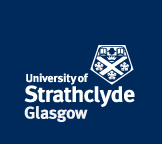 Request form for setup of online short course Please email the scanned signed form to:onlineshop-support@strath.ac.uk or send a printed, signed copy to:Finance OfficeSystems SectionMcCance Building16 Richmond StreetGlasgowG1 1XQPlease complete all sections of this form.FORMS SHOULD BE RECEIVED BY THE FINANCE SYSTEMS OFFICE A MIMIMUM OF 14 DAYS PRIOR TO THE GO LIVE DATEPlease note all requests require approval from a Head of Department/Budget Holder prior to being added to the .Course DetailsShort Course ImagePlease email a suitable square image relevant to the course (e.g. a picture of the course logo or your building or activity within your department, etc.), along with this application form, to onlineshop-support@strath.ac.uk. The image should be copyright-cleared with the image owner and any individuals who are visible within the image. Please note this image should be no more than 250kb in size and have a square pixel setting – e.g. - 460 x 460 pixels.If a suitable image is not available a default image will be displayed.Occurrences*By default delegates will be able to make bookings for your course from when we receive and process your request until the start date. If you would like booking to be restricted to a specific period please enter above.Financial Information* If there is more than one price offered for this course, please complete the grid above for each category.QuestionnaireA questionnaire can be set up to collect information from delegates. If you would like a questionnaire added to the booking process, please list the questions you would like to ask your delegates e.g. company name, company details, allergy information. Please note that the Online Shop will always record the delegate’s name, address and email details, and therefore these do not need to be added to a questionnaire.Please feel free to add more questions if this is necessary for the questionnaire to meet your needs. You may attach a file of this information if this has been prepared separately.Email TextThe Online Shop can send a copy to you of the email receipt that goes to each customer when a sale is made. If you require this, please provide a valid email address:Please note that a receipt will be automatically generated by the Online Shop and emailed to the customer. If you would like a further email to be sent please provide the wording below. This can be useful if providing instructions/ directing customers to the event webpage etc.General Data Protection Regulation (GDPR) The University of Strathclyde is committed to complying with the GDPR and must ensure customers are correctly informed about how the university will use their information. The Online shop has a privacy notice for customers using the shop which covers use of their personal data for the purpose of processing their order and providing them with the product they have asked for. It does not cover the use of personal data for any other purpose – for example passing onto 3rd parties. Please read the online shop privacy notice - if you use the information gained from the Online shop for any other purpose, please attach a privacy notice which covers your use of the data. There is guidance on writing a privacy notice here – for further advice, contact the Information Governance Unit. If you do not attach your own privacy notice, then by signing this request form you are agreeing that you will only use the data you receive from the Online shop for the purposes set out in our privacy notice.AuthorisationThis form must be authorised by the relevant Head of Department/Budget Holder before it will be processed by the Finance Systems Team. Requested by:	Head of Department/Budget Holder Signature:Once this form has been signed off you can either email the scanned form to:onlineshop-support@strath.ac.uk or send a printed, signed copy to:Finance OfficeSystems SectionMcCance Building16 Richmond StreetGlasgowG1 1XQFor any enquiries, please contact the Finance Systems Team for assistance on: Email – financial-systems@strath.ac.uk Course name:Brief Description:Long Description (if required)This may include any additional instructions for people who have purchased the product.Department:Event Website (if required):Event Location:Max No. of Places:Max Places per Booking:Capacity Warning Level: (e.g. 5 places remaining) Capacity Warning email Contact:Course Leader:Course Leader Email:Further Information for Delegates:Contact Information for Delegates:Code:Name:Location:Course Dates:Course Dates:Booking Dates*:Booking Dates*:Code:Name:Location:From ToFrom ToBooking Category:Price (Exc. VAT):VAT:Account Code:e.g. GEN1234-100 100Notes/Comments:QuestionMandatory (Y/N)1234Privacy NoticeMandatory (Y/N)Have your supplied a privacy noticeNameDateNameDatePrintSignature